Maintenance Monitoring SheetANIMAL DETAILSMONITORINGScoring criteria: Yes = 1 - Behavioural abnormality – no activity, abnormal activity, poor nest formation, abnormal gait, hunching, facial grimaceAction required – commence twice daily monitoring with post-procedure clinical record sheetNo = 0 – Behavioural normal – bright and alert, active, resting/sleeping in nest, normal gait, absence of hunching/facial grimaceYes = 1 – Physical abnormality – presence of lesions, asymmetry, swellings, low body condition score (less than 2 out of 5- see next page for description)No = 0 – Physically normalYes = 1 – Cage/environment abnormality – air flow, temperature, humidity, contamination, moisture, ammoniaNo = 0 – Cage/environment normal - air flow, temperature, humidity, contamination, moisture, ammoniaIf a score of 1 is recorded for any of the criteria, twice daily monitoring with post-procedure Clinical Record Sheet will commence.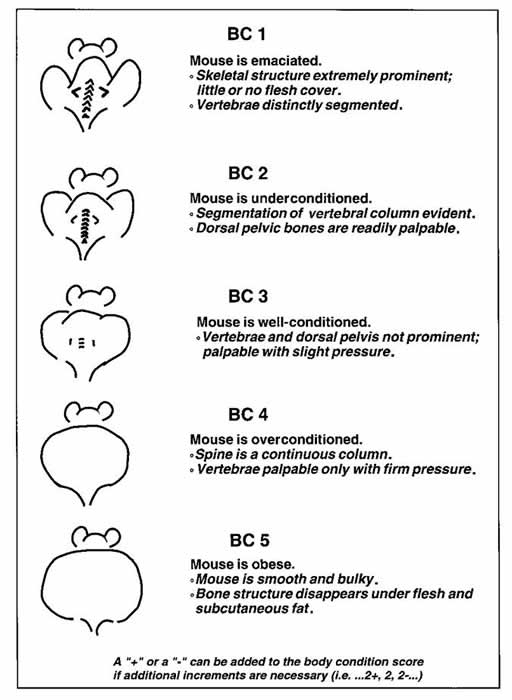 Fig. 3.2 Schematic for scoring of the mouse body condition (from Hankenson CF 2014, Critical Care Management for Laboratory Mice and Rats, CRC Press, Florida.)AEC Project #Monitoring frequencyDailyName of CI andresearchersStrainRoom numberNumber of Cages in RoomDateTime Number of cagesCriteriaBehavioural abnormalityPhysical abnormalityCage environment abnormalityTotalSignatureOFFICE USE ONLYAWO CHECKCages identified for twice daily monitoring (indicate method of cage identification)